ЧАЙНВОРД «СТАВРОПОЛЬСКИЙ КРАЙ»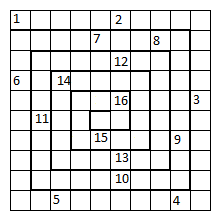  ВОПРОСЫ: 1. Озеро и естественная пещера на южном склоне горы Машук в Пятигорске. 2. Город (с 1956) краевого подчинения в составе особо охраняемого эколого-курортного региона Кавказские Минеральные Воды. 3. Гора – памятник природы в Пятигорье, на Кавказских Минеральных Водах высотой 885 метров. 4. Село на северо-западе Ставрополья. 5. Административный центр особо охраняемого эколого-курортного региона Кавказские Минеральные Воды (КМВ), место размещения Администрации КМВ, с 2006 года — курорт федерального значения. 6. Город Ставрополья, расположенный на реке Калаус, в 135 км северо-восточнее Ставрополя. 7. Птица – символ КМВ. 8. Памятник природы, расположенный в Александровском районе, между сёлами Александровским и Северным. 9. Село, расположенное на реке Чограй. 10. Гора – памятник природы в Пятигорье высотой 926 метров.  11. Село Нефтекумского района Ставропольского края. 12. Город-курорт федерального значения в составе КМВ. 13. Село расположенное в долине реки Суркуль, железнодорожная станция на линии Невинномысская — Минеральные Воды. 14.  Хутор в составе Минераловодского района, получивший название в честь советского военачальника, генерала армии, уроженца Ставрополья. 15. Станция Северо-Кавказской железной дороги в селе Заветное Кочубеевского района. 16. Курган юго-восточнее  озера Дадынское. 